andovercommunityevents@hotmail.com www.andovercommunityevents.com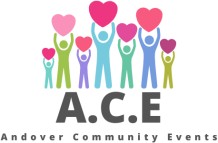 FIRST STEP APPLICATION FORMSunday 2nd June 2024This is a short version of the main application form so you can claim your place in the soapbox derby. When you send this in and your payment has been made you will receive the full one for you to complete when you have your full team details.The rules and regulations of the event have been drawn up for the benefit of the competitors and spectators and must be strictly adhered to. By signing them you are agreeing on behalf of your whole team to having read and agreed with all terms and conditions.Teams must pay the entry fee to guarantee a position in the Andover Soapbox Derby.Payment is to be by BACS or cheque. (If BACS use team name as reference)Please note that the entry fee is non-refundable, and soapboxes will only be allowed to race subject to rules of the event.CATEGORYTEAM NAME (if you know it already)CONTACT DETAILSRULES & INFORMATION AGREEMENTWe have read the information provided and agree to abide by all rules and regulations stated.We agree to at least one member of our team attending the health and safety briefing in April (date tbc)Signed: 	Name printed: 	Date Signed: 	Page 1 of 1PrivateCorporateTeam NameBusiness / ServiceAddressTown/CityPostcodeEmail AddressContact Number